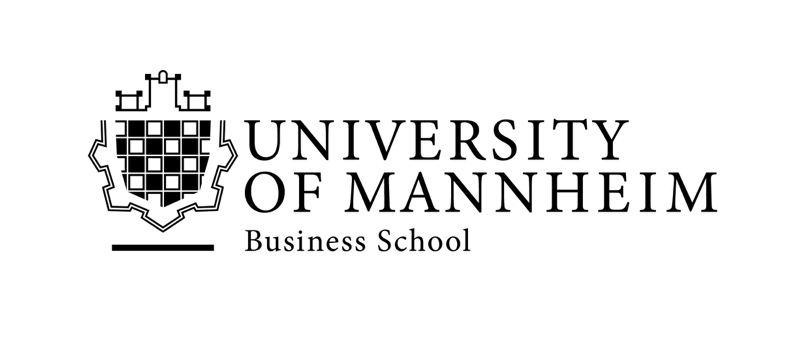 Master ThesisTitle of the Thesis:
Subtitle of the ThesisUniversity of MannheimBusiness School
Chair of Sustainable BusinessTitle of the Thesis:
Subtitle of the ThesisUniversity of MannheimBusiness School
Chair of Sustainable BusinessTitle of the Thesis:
Subtitle of the ThesisUniversity of MannheimBusiness School
Chair of Sustainable BusinessSubmitted by:
Name of student
Matriculation numberDate of submission:
dd.mm.yyyySemester Program of study:Name of programSupervised by:
Name of supervisorAddress:Street, house number
ZIP code, cityTelephone:Telephone number
E-mail:E-mail address